Nomor	: W3-A/       /KU.01/II/2022	Februari 2023Lamp.	: Satu RangkapHal	: LK UAPPA-W TAHUNAN TA 2022 (UNAUDITED)Yth. Kepala Kantor Wilayah Ditjen PerbendaharaanProvinsi Sumatera BaratAssalamu’alaikum Warahmatullahi Wabarakatuh.Bersama ini kami kirimkan Laporan Keuangan UAPPA-W 005.01.0800 TAHUNAN TA 2022 (UNAUDITED) Pengadilan Tinggi Agama Padang beserta data pendukungnya.Demikian kami sampaikan, untuk dapat dipergunakan sebagaimana mestinya .WassalamPenanggung Jawab Korwil 005.01.0800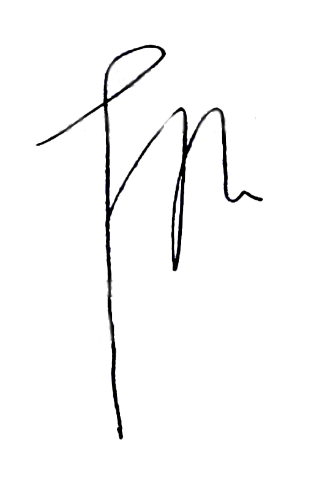 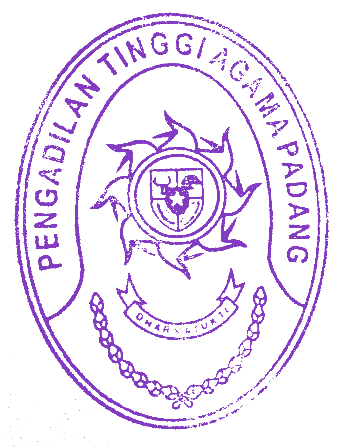 SekretarisPengadilan Tinggi Agama PadangIDRIS LATIFPENGADILAN TINGGI AGAMA PADANG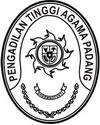 Jl. By Pass Km 24 Anak Air, Batipuh Panjang, Koto TangahTelp.(0751) 7054806 fax (0751) 40537 Website: www.pta-padang.go.id Email: admin@pta-padang.go.idPADANG  25171